1. Площадь прямоугольного треугольника равна  Один из острых углов равен 60°. Найдите длину катета, лежащего напротив этого угла.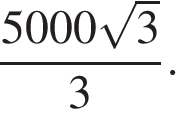 2. Задание 16 В прямоугольном треугольнике ABC катет AC = 90, а высота CH, опущенная на гипотенузу, равна 72. Найдите .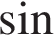 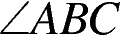 3. Задание 16 В треугольнике  угол  равен 90°, , ,. Найдите .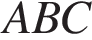 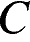 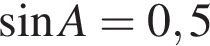 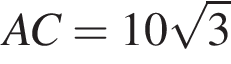 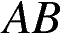 4. Задание 16 В треугольнике  известно, что , , угол  равен 90°. Найдите радиус описанной окружности этого треугольника.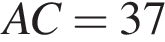 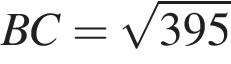 5. Задание 16 В прямоугольном треугольнике катет и гипотенуза равны 9 и 15 соответственно. Найдите другой катет этого треугольника.6. Задание 16 В треугольнике  угол  равен 90°, , . Найдите .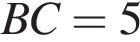 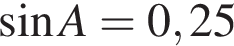 7. Задание 16 Катеты прямоугольного треугольника равны  и 2. Найдите синус наименьшего угла этого треугольника.